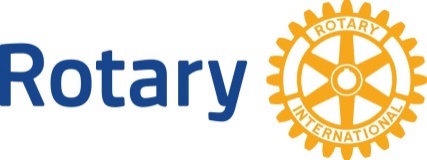 Rotary InternationalDate										No.  3 ClassificationsDear (First Name):The first rule of Rotary is to “have fun!  We strive to make all our meetings and activities very enjoyable. There is also a business side to Rotary - we want to be sure that your time is well spent.When you joined our Rotary Club, you were given a classification that describes the principal activity or service of your business or profession (rather than your position).  Our goal is to have a wide variety of professions or classifications, represented in our Rotary Club.  This allows us to discover and celebrate diverse perspectives and it gives us an array of resources and skill sets to support the service projects of the club.  You will find that through Rotary you will enjoy an extensive network of personal, business, and professional relationships. Rotary was actually founded on the idea of doing business with other members, especially because of our beliefs in high ethical standards and our adherence to the 4 Way Test:Of the things we think, say and do,Is it the Truth?Is it Fair to all Concerned?Will it build Good Will and Better Friendships?Will it be Beneficial for all Concerned?Business networking and professional development is a great reason to join Rotary along with the desire to make a positive difference in our local Community and the world.  You will find the best results come from being an active participant in Club meetings and activities. Through participation, you will become known as a person who gets things done and one that can be depended upon. Each member’s experience is different but who doesn’t like to do business with people they believe are trustworthy, dependable, ethical and are friends?Rotary’s Code of Conduct is attached for your reference. Please take the time to read this Document.I hope you are enjoying the Rotary experience and meeting the other members. Please contact me with any questions.Yours in Rotary Service,ROTA RY CODE OF
CONDUCT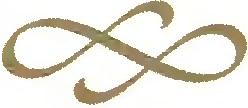 As a Rotarian, I will:  
Exemplify the core value of integrity in all behaviors and activities.Use my vocational experience and talents to serve in Rotary.Conduct all of my personal, business, and professional affairs ethically, encouraging and fostering high ethical standards as an example to others.Be fair in all dealings with others and treat them with the respect due to them as fellow human beings.Promote recognition and respect for all occupations which are useful to society.Offer my vocational talents: to provide opportunities for young people, to work for the relief of the special needs of others, and to improve the quality of life in my community.Honor the trust that Rotary and fellow Rotarians provide and not do anything that will bring disfavor or reflect adversely on Rotary or fellow Rotarians.Not seek from a fellow Rotarian a privilege or advantage not normally accorded    others in a business or professional relationship.